แบบรายงานจำนวนผลงานวิจัยและนวัตกรรมที่ได้รับการตีพิมพ์เผยแพร่ประจำปีงบประมาณ พ.ศ. 2562วิทยาเขตสุพรรณบุรีหมายเหตุ :1. หากผลงานวิจัยส่งเข้าประกวดหรือได้รับรางวัลโปรดระบุในช่องหมายเหตุ2. หากผลงานวิจัยได้รับทุนสนับสนุนจากหน่วยงานภายนอกเพื่อต่อยอดผลงานวิจัยเดิม โปรดระบุ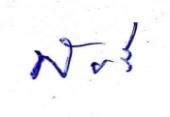 ลำดับที่ชื่อผู้วิจัย(เจ้าของผลงานวิจัย/นวัตกรรม)สังกัดคณะชื่อผลงาน(วิจัย/นวัตกรรม)ผลงานวิจัยหรือนวัตกรรมที่ได้รับการตีพิมพ์เผยแพร่ผลงานวิจัยหรือนวัตกรรมที่ได้รับการตีพิมพ์เผยแพร่ผลงานวิจัยหรือนวัตกรรมที่ได้รับการตีพิมพ์เผยแพร่ผลงานวิจัยหรือนวัตกรรมที่ได้รับการตีพิมพ์เผยแพร่ชื่อวารสารวิชาการ/ชื่อหน่วยงานที่นำเสนอในเวทีวิชาการแหล่งงบประมาณที่ได้รับจัดสรรแหล่งงบประมาณที่ได้รับจัดสรรแหล่งงบประมาณที่ได้รับจัดสรรแหล่งงบประมาณที่ได้รับจัดสรรผลงานวิจัยได้รับการอ้างอิงจากวารสารวิชาการที่ตีพิมพ์เผยแพร่(โปรดระบุจำนวนครั้งในการอ้างอิง)หมายเหตุลำดับที่ชื่อผู้วิจัย(เจ้าของผลงานวิจัย/นวัตกรรม)สังกัดคณะชื่อผลงาน(วิจัย/นวัตกรรม)ตีพิมพ์ในระดับชาติตีพิมพ์ในระดับนานาชาตินำเสนอในเวทีวิชาการระดับชาตินำเสนอในเวทีวิชาการระดับนานาชาติชื่อวารสารวิชาการ/ชื่อหน่วยงานที่นำเสนอในเวทีวิชาการเงินงบประมาณแผ่นดิน (สกสว.)เงินรายได้เงินทุนส่วนตัวงบประมาณทุนภายนอก(โปรดระบุชื่อแหล่งทุน)ผลงานวิจัยได้รับการอ้างอิงจากวารสารวิชาการที่ตีพิมพ์เผยแพร่(โปรดระบุจำนวนครั้งในการอ้างอิง)หมายเหตุ1.ผศ.ราชันย์ เฉลียวศิลป์วิทยาศาสตร์การกีฬาและสุขภาพผลการฝึกโปรแกรมความเข้มแข็งทางจิตใจที่มีต่อระดับความเข้มแข็งทางจิตใจและผลสัมฤทธิ์ทางการแข่งขันมวยไทยวารสารมหาวิทยาลัยราชภัฏร้อยเอ็ด ปีที่ 15 ฉบับที่ 3 เดือน กันยายน – ธันวาคม 2564 2.นายสุรเชษฐ์ ขวัญในวิทยาศาสตร์การกีฬาและสุขภาพผลของการออกกำลังกายด้วยแอโรบิคกับการออกกำลังกายด้วยจักรยานที่มีต่ออัตราการใช้ออกซิเจนสูงสุดสุรเชษฐ  ขวัญใน. (2563). ผลของการออกกำลังกายด้วยการเต้นแอโรบิกกับการออกกำลังกายด้วยจักรยานที่มีต่ออัตราการใช้ออกซิเจนสูงสุด. วารสารวิทยาศาสตร์และเทคโนโลยีการกีฬา. 20(1), 51-61.3.ผศ.ดร.พัชรี ทองคำพานิชวิทยาศาสตร์การกีฬาและสุขภาพรูปแบบการจัดการสโมสรฟุตบอลอาชีพในประเทศไทยกับการสร้างมูลค่าเพิ่มทางอุตสาหกรรมรมการกีฬาวารสารวิชาการมหาวิทยาลัยการกีฬาแห่งชาติปีที่ 14 ฉบับที่ 1 (มกราคม-เมษายน 2565),55-704.ผศ.ดร.ศศิพิมพ์มาศ หงส์สมบัติคณะศิลปศาสตร์การบริหารความเสี่ยงแบบบูรณาการที่ส่งผลต่อการเพิ่มมูลค่าของธุรกิจการท่องเที่ยวและธุรกิจกีฬาจังหวัดสุพรรณบุรีตีพิมพ์ในวารสารวิชาการ มหาวิทยาลัยราชภัฏกาญจนบุรี ซึ่งได้ใบตอบรับแล้วแต่ยังไม่ได้ระบุปีที่ เลขหน้าที่ตีพิมพ์5.ผศ.สุกัญญา บุญน้อมคณะศิลปศาสตร์การเปิดรับสื่อกับการรับรู้ของประชาชนที่มีต่อการประชาสัมพันธ์การท่องเที่ยวจังหวัดสุพรรณบุรีวารสารวิชาการมหาวิทยาลัยการกีฬาแห่งชาติปีที่ 14 ฉบับที่ 1 (มกราคม-เมษายน 2565) หน้าที่ 139-161